У К Р А Ї Н АГОЛОВА ЧЕРНІВЕЦЬКОЇ ОБЛАСНОЇ РАДИРОЗПОРЯДЖЕННЯ20 грудня 2021 р.	№ 401-нПро нагородження Почесною відзнакоюЧернівецької обласної ради"За заслуги перед Буковиною"Георгія ГАЙКА	Відповідно до Положення про Почесну відзнаку Чернівецької обласної ради "За заслуги перед Буковиною ", затвердженого рішенням 8-ї сесії обласної ради VII скликання від 27.10.2016  № 212-8/16 (зі змінами), враховуючи висновок постійної комісії Чернівецької обласної ради з питань місцевого самоврядування, регламенту, депутатської діяльності, етики, нагороджень, правових питань, міжетнічних відносин та антикорупційної діяльності від 20.12.2021 № 6, нагородити Почесною відзнакою Чернівецької обласної ради "За заслуги перед Буковиною" за багаторічну діяльність в ГО «Земляцтво буковинців в м. Києві «Буковина», значний особистий внесок у справу піднесення ролі Земляцтва в зміцненні культурних, громадських та духовних зв’язків між громадами Чернівецької області і столиці України та з нагоди 85-річчя від дня народження.Голова обласної ради	                                 	     		      Олексій БОЙКО ГАЙКА 
Георгія Васильовичазаступника голови ГО «Земляцтво буковинців в 
м. Києві «Буковина», почесного директора Інституту травматології та ортопедії Академії медичних наук України, академіка Академії медичних наук України, доктора медичних наук, професора, заслуженого діяча науки і техніки України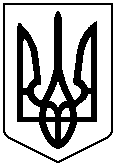 